Curriculum Committee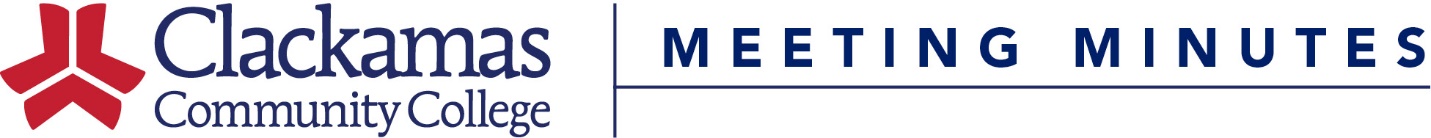 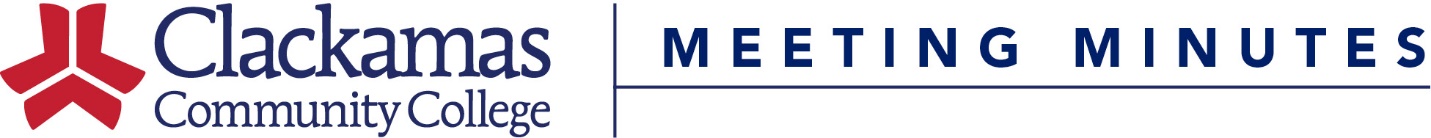 May 20, 2016Meeting AgendaPresenterActionWelcome and IntroductionsJackie FlowersApproval of MinutesJackie FlowersApprovalConsent AgendaCourse Number ChangeCourse Credit/Hours ChangeCourse Title ChangeReviewed Outlines for ApprovalJackie FlowersApprovalInformational ItemsStatewide Transfer Work: Foundational CurriculaDavid PlotkinInformationalOld BusinessUpdated Documents from Related Instruction Sub-Committee (04/06/18)Related Instruction Sub-Committee ApprovalNew BusinessSummer Meeting Need/Dates18-19 Committee Chair Nominations ReminderCourse InactivationsSPN-280HUM-170, HUM-171, HUM-172HUM/SSC-180, HUM/SSC-181, HUM/SSC-182Program AmendmentCC, Human Resource ManagementJackie FlowersJackie FlowersMegan FeaglesJackie FlowersMichael MoisoDiscussionInformationalApproval/18.SUApproval/18.SUApproval/18.SU